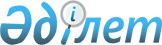 О бесплатном проезде в городском общественном транспорте отдельной категории граждан города Актобе
					
			Утративший силу
			
			
		
					Решение маслихата города Актобе Актюбинской области от 14 апреля 2006 года № 233. Зарегистрировано Управлением юстиции города Актобе Актюбинской области 28 апреля 2006 года № 3-1-47. Утратило силу решением маслихата города Актобе Актюбинской области от 27 октября 2009 года № 198      Сноска. Утратило силу решением маслихата города Актобе Актюбинской области от 27.10.2009 № 198.

      В целях улучшения их пассажирского обслуживания городским общественным транспортом, на основании статей 8 и 13 Закона Республики Казахстан от 21 сентября 1994 года № 156 "О транспорте в Республике Казахстан", статьи 63 Бюджетного Кодекса Республики Казахстан, руководствуясь статьями 6 и 7 Закона Республики Казахстан от 23 января 2001 года № 148-II "О местном государственном управлении в Республике Казахстан", маслихат города Актобе РЕШИЛ:

      Сноска. Преамбула с изменениями, внесенными решением маслихата города Актобе Актюбинской области от 25.04.2009 № 170 (порядок введения в действие см. пункт 4).

      1. Установить с 1 апреля 2006 года бесплатный проезд в городском общественном транспорте для участников и инвалидов Великой Отечественной войны - в автобусах, троллейбусах, маршрутных такси, для пенсионеров по возрасту, инвалидов 1, 2, 3 групп, инвалидов детства до 16 лет – в автобусах и троллейбусах.
      2. Признать утратившим силу решение № 137 очередной четырнадцатой сессии маслихата города Актобе от 28 марта 2002 года "О бесплатном проезде в городском общественном транспорте отдельных категорий граждан" признать утратившим силу.



					© 2012. РГП на ПХВ «Институт законодательства и правовой информации Республики Казахстан» Министерства юстиции Республики Казахстан
				
      Председатель сессии

Б. Туйтебаев

      Секретарь маслихата

Х. Саркулова
